ПРОЕКТПРОПОСТАНОВЛЕНИЕ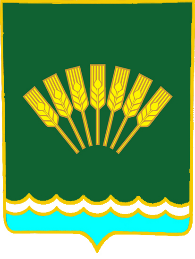 ҠAPAP                                                  ПОСТАНОВЛЕНИЕ«__» ____ 2017 г.                         № __                                             «__» __2017 г.Об утверждении Порядка и сроковпредставления, рассмотрения и оценкипредложений заинтересованных лиц овключении  дворовой  территории многоквартирного дома,  расположеннойна территории сельского поселения Октябрьский  сельсоветмуниципального района Стерлитамакский район РеспубликиБашкортостан  в  проект муниципальнойпрограммы «О формированиисовременной городской среды сельского поселения Октябрьский сельсоветмуниципального района Стерлитамакскийрайон Республики  Башкортостан на 2018-2022 годы» Руководствуясь Федеральным законом от 6 октября 2003 года № 131-ФЗ «Об общих принципах организации местного самоуправления в Российской Федерации», Постановлением Правительства Российской Федерации от 10 февраля 2017 года № 169 «Об утверждении Правил предоставления и распределения субсидий из федерального бюджета бюджетам субъектов Российской Федерации на поддержку государственных программ субъектов Российской Федерации и муниципальных программ формирования современной городской среды», Постановлением Правительства Республики Башкортостан от 15.03.2017 года № 88 «О реализации постановления Правительства Российской Федерации от 10.02.2017 года № 169 «Об утверждении Правил предоставления и распределения субсидий из федерального бюджета бюджетам субъектов Российской Федерации на поддержку государственных программ субъектов Российской Федерации и муниципальных программ формирования современной городской среды»,ПОСТАНОВЛЯЮ: 1.Утвердить Порядок и сроки представления, рассмотрения и оценки предложений заинтересованных лиц о включении дворовой территории многоквартирного дома, расположенной на сельского поселения Октябрьский сельсовет муниципального района Стерлитамакский район Республики  Башкортостан в проект муниципальной программы «О формировании современной городской среды сельского поселения Октябрьский сельсовет муниципального района Стерлитамакский район Республики  Башкортостан на 2018-2022 годы»  согласно приложению к настоящему постановлению.	2.Настоящее постановление подлежит официальному обнародованию в здании администрации сельского поселения Октябрьский сельсовет муниципального района Стерлитамакский район Республики Башкортостан в течении 7 дней после его подписания и размещению на официальном сайте администрации сельского поселения Октябрьский сельсовет муниципального района Стерлитамакский район Республики Башкортостан в сети «Интернет».	3. Администрации сельского поселения Октябрьский сельсовет муниципального района Стерлитамакский район Республики Башкортостан разместить информацию о принятии настоящего постановления и месте его обнародования в газете «Сельские нивы».	 4.Контроль за исполнением настоящего постановления возложить на главу администрации.Глава сельского поселенияОктябрьский сельсоветмуниципального района Стерлитамакский район Республики Башкортостан	                                                Г.Я. ГафиеваУтвержденыпостановлениемадминистрации сельского поселенияОктябрьский сельсовет муниципального района Стерлитамакский район Республики  БашкортостанОт______.. № __ПОСТАНОВЛЕНИЕПорядок и срокипредставления, рассмотрения и оценки предложений заинтересованных лиц о включении дворовой территории многоквартирного дома, расположенной на территории сельского поселения Октябрьский сельсовет муниципального района Стерлитамакский район Республики  Башкортостан в проект муниципальной программы « О формировании современной городской среды сельского поселения Октябрьскийсельсовет муниципального района Стерлитамакский район Республики  Башкортостан на 2018-2022 годы» Общие положения1.Настоящий Порядок определяет условия и критерии отбора дворовых территорий многоквартирных домов (далее - отбор дворовых территорий МКД) для включения дворовых территорий сельского поселения Октябрьский сельсовет муниципального района Стерлитамакский район Республики  Башкортостан в проект муниципальной программы «О формировании современной городской среды сельского поселения Октябрьский сельсовет муниципального района Стерлитамакский район Республики  Башкортостан на 2018-2022годы» (далее по тексту - перечень дворовых территорий). Перечень дворовых территорий многоквартирных домов формируется из числа дворовых территорий многоквартирных домов, претендующих на получение бюджетных средств и принявших участие в отборе дворовых территорий МКД. 2. Основные понятия, используемые в настоящем Порядке:           Отбор дворовой территории – процесс представления, рассмотрения и оценки предложений заинтересованных лиц о включении дворовой территории многоквартирных домов в проект муниципальной программы «О формировании современной городской среды сельского поселения Октябрьский сельсовет муниципального района Стерлитамакский район Республики  Башкортостан на 2018-2022 годы».Дворовые территории многоквартирных домов – совокупность территорий, прилегающих к многоквартирным домам, с расположенными на них объектами, предназначенными для обслуживания и эксплуатации таких домов, и элементами благоустройства этих территорий, в том числе местами стоянки автотранспортных средств, тротуарами и автомобильными дорогами, включая автомобильные дороги, образующие проезды к территориям, прилегающим к многоквартирным домам.Заинтересованные лица – собственники помещений в многоквартирных домах, собственники иных зданий и сооружений, расположенных в границах дворовой территории, подлежащей благоустройству.Участник отбора – физическое или юридическое лицо, уполномоченное общим собранием собственников помещений в многоквартирном доме, на формирование и подачу предложения, согласование дизайн-проекта благоустройства дворовой территории, а также на участие в контроле, в том числе промежуточном, и приемке работ по благоустройству дворовой территории.Управляющая организация – организация, управляющая многоквартирным домом, расположенным в границах дворовой территории, подлежащей благоустройству.Общественная комиссия – комиссия, созданная на муниципальном уровне для контроля и координации за ходом выполнения муниципальной программы «О формировании современной городской среды сельского поселения Октябрьский сельсовет муниципального района Стерлитамакский район Республики  Башкортостан  на 2018-2022 годы», организации общественного обсуждения, проведения комиссионной оценки предложений заинтересованных лиц, в состав которой входят представители органов местного самоуправления, политических партий и движений, общественных организаций и иных заинтересованных лиц.Элементы благоустройства дворовой территории – декоративные, планировочные, конструктивные решения, элементы ландшафта, различные виды оборудования и оформления, малые архитектурные формы, информационные конструкции, некапитальные нестационарные сооружения, используемые как составные части благоустройства, а также система организации пользователей дворовой территории.Дизайн-проект благоустройства дворовой территории – документация, содержащая описание проекта благоустройства дворовой территории в текстовой и графической форме, определяющая проектные решения по функциональному зонированию дворовой территории, благоустройству каждой из зон, а также включающая перечень и стоимость работ. Функциональное зонирование дворовой территории – выделение в процессе проектирования участков дворовой территории, различных по своему функциональному назначению (зона спорта, детская зона, зона отдыха, хозяйственная зона, зона парковки автотранспорта ).Нормируемый комплекс элементов благоустройства дворовой территории – необходимое  минимальное сочетание элементов благоустройства для создания на дворовой территории экологически благоприятной, безопасной, удобной и привлекательной среды.Минимальный перечень видов работ по благоустройству дворовых территорий – перечень работ по созданию нормируемого комплекса элементов благоустройства дворовой территории на 2018-2022 годы, к которым отнесены:а) ремонт дворовых проездов;б) обеспечение освещения дворовых территорий;в) установка скамеек;г) установка урн.дополнительный перечень работ по благоустройству дворовых территорий – перечень работ на 2018-2022 годы, к которым отнесены:а) оборудование детских и (или) спортивных площадок;б) оборудование автомобильных парковок;в) расширение проезжей части дворовых проездовг) обустройство пешеходных дорожек.организатор отбора дворовых территорий МКД   администрации сельского поселения Октябрьский сельсовет муниципального района Стерлитамакский район Республики  Башкортостан, отвечающий за организацию и проведение отбора дворовых территорий МКД (далее по тексту - Организатор отбора);формирование современной городской среды – комплекс мероприятий, направленных на улучшение санитарного, экологического и эстетического состояния дворовой территории; предложение– заявка на участие в отборе дворовых территорий многоквартирных домов  для включения дворовых территорий сельского поселения Октябрьский сельсовет муниципального района Стерлитамакский район Республики  Башкортостанв проект муниципальной программы « О формировании современной городской среды сельского поселения Октябрьский сельсовет муниципального района Стерлитамакский район Республики  Башкортостан на 2018-2022 годы»  по форме, указанной в приложение № 1 к настоящему Порядку.акт обследования дворовых территорий многоквартирныхдомов – документ, составленный по форме, указанной в приложении № 3 к настоящему Порядку, на основании осмотра дворовых территорий, содержащий перечень имеющихся дефектов и их объемов, подписанный представителями управляющей организации (товарищества собственников жилья, жилищного или иного специализированного потребительского кооператива), собственников помещений многоквартирного дома ; 3. Для участия в отборе дворовых территорий многоквартирных домов участники отбора должны выполнить следующие условия: 1) собственниками помещений в многоквартирном доме осуществлен выбор способа управления многоквартирным домом; 2) проведено обследование дворовой территории многоквартирного дома, составлен акт обследования дворовой территории, согласно приложению № 2 к настоящему Порядку; 3) общим собранием собственников помещений в многоквартирном доме приняты решения,  оформленные в соответствии с законодательством Российской Федерации в виде протоколов общих собраний собственников помещений в каждом МКД,  в том числе: - об обращении в администрацию сельского поселения Октябрьский сельсовет с предложением о включении дворовой территории многоквартирного дома в проект муниципальной программы «О формировании современной городской среды сельского поселения Октябрьский сельсовет муниципального района Стерлитамакский район Республики  Башкортостан на 2018-2022 годы»; - об утверждении перечня работ по благоустройству дворовой территории многоквартирного дома, сформированного исходя из минимального перечня работ по благоустройству дворовой территорий многоквартирного дома, с учетом доступности маломобильных групп населения;- об утверждении перечня работ по благоустройству дворовой территории многоквартирного дома, сформированного исходя из дополнительного перечня работ по благоустройству дворовой территорий многоквартирного дома, с учетом доступности маломобильных групп населения;-  об утверждении формы участия (финансового и (или) трудового) и доля участия собственников помещений в многоквартирном доме мероприятиях по благоустройству дворовой территории многоквартирного дома (при выполнении минимального и дополнительного перечня работ). В случае финансового участия  в проекте муниципальной программы «О формировании современной городской среды сельского поселения Октябрьский сельсовет муниципального района Стерлитамакский район Республики  Башкортостан на 2018-2022 годы» рассматривается порядок аккумулирования и расходования средств собственников помещений в доме;	 -  о рассмотрении и утверждении дизайн-проекта по благоустройству дворовой территории многоквартирного дома;	-  об определении представителя (представителей) собственников помещений  в многоквартирном доме для участия в контроле за выполнением работ по благоустройству дворовой территории, в том числе промежуточном, и приемке работ.Указанное решение принимается по форме, указанной в приложении № 3 к настоящему  Порядку.4. Информация о поступивших предложениях будет размещена на официальном сайте администрации сельского поселения Октябрьский сельсовет муниципального района Стерлитамакский район Республики  Башкортостан: http://www.oktoberselsovet.ru.5. Предложение на участие в отборе дворовых территорий многоквартирных домов подается участником отбора Организатору отбора в письменной форме с 06 июня 2017 года по 6 июля 2017 года.В целях осуществления благоустройства дворовой территории в рамках муниципальной программы заинтересованные лица вправе выбрать виды работ, предполагаемые к выполнению на дворовой территории, из следующих перечней:- минимальный перечень работ:а) ремонт дворовых проездов;б) обеспечение освещения дворовых территорий;в) установка скамеек;г) установка урн.- дополнительный перечень работ:а) оборудование детских и (или) спортивных площадок;б) обустройство автомобильных парковок;в) расширение проезжей частиг) обустройство пешеходных дорожек.Предложения регистрируется специалистом администрации сельского поселения Октябрьский сельсовет муниципального района Стерлитамакский район Республики  Башкортостан, который делает отметку с указанием даты и времени ее получения. Адрес для направления предложений: 453147, Республика Башкортостан, Стерлитамакский район, с. Октябрьский, ул. Мира, д.9, Администрации сельского поселения Октябрьский сельсовет муниципального района Стерлитамакский район Республики  Башкортостан, Стерлитамакский район, с. Октябрьский, ул. Мира, д.9 (в рабочие дни с понедельника по пятницу с 09.00 часов 00 минут до 17 часов 00 минут, перерыв с 13 часов 00 минут до 14 часов 00 минут).Адрес электронной почты: OctoberSS@yandex.ruКонтактные телефоны: 8 (3473) 27 32 25.Срок подачи предложений должен составлять не менее30 календарных дней, с момента опубликования сообщения на сайте администрации сельского поселения Октябрьский сельсовет муниципального района Стерлитамакский район Республики  Башкортостан : http://www.oktoberselsovet.ru6. К предложению прилагаются следующие документы: 1)  копия протокола общего собрания собственников помещений в многоквартирном доме, оформленного в соответствии с абз.3 п.3 настоящего Порядка;2) копия протокола общего собрания собственников помещений в многоквартирном доме о выборе способа управления многоквартирным домом; 3) акт обследования дворовых территорий многоквартирных домов; 4) копии устава, свидетельства о государственной регистрации и о постановке на налоговый учет для участника отбора – юридического лица; 5) дизайн-проект территории на которой проводятся работы.Ответственность за достоверность сведений в заявке и прилагаемых к ней документах, несут представители собственников помещений.7. Участник отбора формирует пакет документов и направляет его в адрес Организатора отбора, в сроки, указанные в уведомлении о проведении отбора дворовых территорий многоквартирных домов.  В отношении одной дворовой территории многоквартирного дома может быть подано только одно предложение на участие в отборе. Если одна дворовая территория включает в себя несколько многоквартирных домов, то предложение может быть подано совместное.8. Каждое предложение на участие в отборе регистрируется Организатором отбора отдельно. Предложения, поступившие после установленного срока, не рассматриваются, регистрируются для участия в программе на 2018-2022 годы. 9. Общественная комиссия (далее- Комиссия) проводит отбор представленных предложений посредством оценки предложений на участие в отборе дворовых территорий многоквартирных домов по балльной системе, исходя из содержания и значимости критериев отбора дворовых территорий многоквартирных домов для формирования адресного перечня дворовых территорий для включения в муниципальную программу сельского поселения Октябрьский сельсовет муниципального района Стерлитамакский район Республики Башкортостан «О формировании современной городской среды сельского поселения Октябрьский сельсовет муниципального района Стерлитамакский район Республики  Башкортостан на 2018-2022 годы»  на проведение работ, указанных в приложении №5 к настоящему Порядку, с 7июля2017 года по 16 июля 2017 года. Использование иных критериев оценки предложений не допускается. 10. Состав и порядок организации деятельности Комиссии, устанавливается Положением об общественной комиссии в рамках реализации проекта  муниципальной программы «О формировансельского поселения Октябрьский сельсовет муниципального района Стерлитамакский район Республики  Башкортостан и современной городской среды городского округа город Стерлитамак  Республики Башкортостан на 2018-2022 годы», утвержденным постановлением администрации сельского поселения Октябрьский сельсовет муниципального района Стерлитамакский район Республики  Башкортостан.11. Комиссия рассматривает предложения на участие в отборе, с указанием набранных ими баллов и порядковых номеров, присвоенных участникам отбора по количеству набранных баллов. Меньший порядковый номер присваивается участнику отбора, набравшему большее количество баллов. В случае, если участники отбора набирают одинаковое количество баллов, меньший порядковый номер присваивается участнику отбора, заявка на участие в отборе которого поступила ранее других. В результате оценки представленных заявок осуществляется формирование адресного перечня дворовых территорий многоквартирных домов из участников отбора в порядке очередности, в зависимости от присвоенного порядкового номера в порядке возрастания. 12. Протокол оценки подписывается всеми членами Комиссии, присутствовавшими на заседании, и размещается на официальном сайте организатора конкурса и в средствах массовой информации в течение трех рабочих дней с момента его подписания. 13. Предложение на участие в отборе отклоняется комиссией в случае, если участником отбора не представлены документы, указанные в п.6 настоящего Порядка.14. Отбор признается несостоявшимся в случаях, если: 1) отклонены все предложения на участие в отборе; 2) не подано ни одного предложения на участие в отборе; 3) подано только одно предложение на участие в отборе. 15. В случае, если по окончании срока подачи предложений на участие в отборе подано только одно предложение на участие в отборе, Комиссия признает отбор несостоявшимся и рассматривает указанное предложение. Если предложение соответствует требованиям и условиям настоящего Порядка, дворовая территория включается в перечень дворовых территорий. 16. В случае признания отбора несостоявшимся, либо в случае, если в результате отбора объем средств, предоставленных на проведение комплексного благоустройства дворовых территорий многоквартирных домов из бюджета останется частично нераспределенным среди участников отбора, организатор отбора самостоятельно определяет (дополняет) перечень дворовых территорий при наличии решения собственников помещений многоквартирного дома о проведении комплексного благоустройства дворовой территории. 17.Дворовые территории, прошедшие отбор и не вошедшие в муниципальную программу на 2018 год в связи с превышением выделенных лимитов бюджетных ассигнований, предусмотренных муниципальной программой, приоритетно  включаются в муниципальную программу на 2018-2022 годы.Управляющий делами	                                           Е.В. ЧегодаеваПриложение №1к Порядку  и срокам						представления, рассмотрения и оценкипредложений заинтересованных лиц о						включении  дворовой  территории 						многоквартирного дома,  расположенной				на территории сельского поселенияОктябрьский сельсовет     района Стерлитамакский район Республики  Башкортостан в  проект муниципальнойпрограммы «О формировании						современной городской среды 						сельского поселения Октябрьскийсельсовет муниципального района                                                              Стерлитамакский район Республики                                                               Башкортостан на 2018-2022 годы», утвержденным постановлением администрациисельского поселенияОктябрьский сельсовет№ __ от _____.. Предложение о включении дворовой территории многоквартирного дома, расположенной на территории сельского поселения Октябрьский сельсовет муниципального района Стерлитамакский район Республики  Башкортостан в проект муниципальной программы « О формировании современной городской среды сельского поселения Октябрьский сельсовет муниципального района Стерлитамакский район Республики  Башкортостан на 2018-2022 годы» Дата _________________Куда: Администрацию сельского поселения Октябрьский сельсовет муниципального района Стерлитамакский район Республики  Башкортостанс. Октябрьское, ул. Мира, д. 9Наименование заинтересованного лица___________________________________________________________________________________________________________________________Местонахождение заинтересованного лица (юридический адрес и (или) почтовый адрес)____________________________________________ИНН, ОГРН, КПП (для юридического лица)____________________________Паспортные данные (для физического лица)____________________________Номер контактного телефона (факса)__________________________________ Предлагаем:Включить в адресный перечень дворовых территорий: ____________________________________________________________________________________________________________________________________  (вид работ, адрес территории МКД) Включить в адресный перечень муниципальных территорий общего пользования:_______________________________________________________   (вид работ, адрес территории МКД) ____________________________________________________________________________________________________________________________________________________________________________________________(кратко изложить суть предложения, обоснования необходимости его принятия, включая описание проблем, указать круг лиц, интересы которых будут затронуты)К настоящим предложениям прилагаются документы на __ л. _____________________________________________________________(подпись, фамилия, имя, отчество подписавшего предложение ) Приложение №2к Порядку  и срокам						представления, рассмотрения и оценкипредложений заинтересованных лиц о						включении  дворовой  территории 						многоквартирного дома,  расположенной						на территории сельского поселенияОктябрьский сельсоветпроект муниципальнойпрограммы «О формировании						современной городской среды 						сельского поселения Октябрьскийсельсовет муниципального района                                                              Стерлитамакский район Республики                                                               Башкортостан на 2018-2022 годы», утвержденным постановлением сельского поселения Октябрьский сельсовет №  № ___ от _____.. АКТобследования дворовых территорий многоквартирных домов«___»_______________201_ года                                           с. ____________Наименование участника отбора (Ф.И.О.):______________________________Произвели обследование дворовой территории многоквартирного дома (указать год ввода в эксплуатацию), расположенного по адресу: с. _______, улица______,  дома № _____.Обследованием на месте установлены следующие дефекты:Представители собственников жилья: _______________     ________________               (подпись)                              (Ф.И.О.) Представитель управляющей организации (ТСЖ, ЖСК, УК): _______________     ________________      (подпись)                              (Ф.И.О.) Приложение №3к Порядку  и срокам						представления, рассмотрения и оценкипредложений заинтересованных лиц о						включении  дворовой  территории 						многоквартирного дома,  расположенной						на территории сельского поселения Октябрьский сельсоветпроект муниципальнойпрограммы «О формировании						современной городской среды 						сельского поселения Октябрьский сельсовет муниципального района                                                              Стерлитамакский район Республики                                                                Башкортостан на 2018-2022 годы», утвержденным постановлением администрациисельского поселения Октябрьский сельсовет№ __от ____.. . Протокол должен составляться с учетом требования приказа Минстроя РФ от 25.12.2015 г. № 937/пр, зарегистрирован в Минюсте РФ 14.04.2016 г. № 41802 ПРОТОКОЛ № 0/2017 ВНЕОЧЕРЕДНОГО ОБЩЕГО СОБРАНИЯ СОБСТВЕННИКОВ ПОМЕЩЕНИЙ В МНОГОКВАРТИРНОМ ДОМЕ по адресу:Населенный пункт (город, поселок)                                     «___»____________20___г.проведенного в форме очно-заочного голосования с _____________ по ______________Дата составления и подписания протокола:	Дата проведения общего собрания:Дата начала голосования Дата окончания голосования Очное обсуждение вопросов повестки дня состоялось _________ с ____ ч. до ______ ч.Принятие письменных решений по вопросам, поставленным на голосование, происходило в период  с ___________ по _________________Место проведения общего собрания:Очное обсуждение вопросов повестки дня состоялось по адресу: город _______, улица ________, дом № _____, возле первого (второго, третьего, четвертого) подъезда;Оформленные в письменной форме решения собственников хранятся по адресу: город _________, улица ________, дом № ____, кв. ____.Инициатор общего собрания:	Наименование юридического лица (полное наименование, местонахождение, ИНН) или ФИО собственника и номер квартиры).Сведения о лицах, приглашенных для участия в собрании: представитель управляющей организации;представитель администрации муниципального образования;Общая площадь жилых и нежилых помещений многоквартирного дома_________кв.мПлощадь помещений многоквартирного дома, находящаяся в собственности граждан____________кв.мПлощадь помещений многоквартирного дома, находящаяся в собственности юридических лиц ______________кв.мПлощадь помещений многоквартирного дома, находящаяся в государственной (муниципальной) собственности ___________кв.мПрисутствовали (при очной форме) собственники помещений в многоквартирном доме, обладающие площадью ___________________кв.мПроголосовали (при заочной форме) собственники помещений в многоквартирном доме, обладающие площадью ___________________кв.м,что составило _________ % голосов (обладающие  не менее двух третей голосов от общего числа голосов собственников многоквартирного дома)Кворум имеется (не имеется). ВОПРОСЫ ПОВЕСТКИ ДНЯ:1. Об обращении в администрацию сельского поселения Октябрьский сельсовет муниципального района Стерлитамакский район Республики  Башкортостан с предложением о включении дворовой территории многоквартирного дома в муниципальную программу по формированию современной городской среды на 2017 год.2. Об утверждении перечня работ по благоустройству дворовой территории многоквартирного дома, сформированной исходя из минимального перечня работ по благоустройству дворовой территорий многоквартирного дома, с учетом доступности маломобильных групп населения.3. Об утверждении перечня работ по благоустройству дворовой территории многоквартирного дома, сформированной исходя из дополнительного перечня работ по благоустройству дворовой территорий многоквартирного дома, с учетом доступности маломобильных групп населения.4. Об утверждении формы участия (финансового и (или) трудового) и доля участия собственников помещений в многоквартирном доме мероприятиях по благоустройству дворовой территории многоквартирного дома (при выполнении минимального и дополнительного перечня работ). В случае финансового участия рассматривается порядок аккумулирования и расходования средств собственников помещений в доме.5. Рассмотрение и утверждение дизайн-проекта по благоустройству дворовой территории многоквартирного дома.6. Об определении представителя (представителей) собственников помещений  в многоквартирном доме для участия в контроле за выполнением работ по благоустройству дворовой территории, в том числе промежуточном, и приемке работ.ИТОГИ ГОЛОСОВАНИЯ:По 1 вопросу повестки дня:СЛУШАЛИ: представителя управляющей организации __________________(Ф.И.О).ПРЕДЛОЖИЛИ: обратиться в администрацию сельского поселения Октябрьский сельсовет с предложением о включении дворовой территории многоквартирного дома в муниципальную программу по формированию современной городской среды на 2018-2022 годы.РЕШИЛИ:Обратиться в администрацию сельского поселения Октябрьский сельсовет с с предложением о включении многоквартирного дома в муниципальную программу по формированию современной городской среды на 2018-2022 годы.Проголосовали «ЗА» -      %Проголосовали «ПРОТИВ» - 0,00 %Проголосовали «ВОЗДЕРЖАЛСЯ» -     %РЕШЕНИЕ ПРИНЯТО. По 2 вопросу повестки дня:СЛУШАЛИ: Ф.И.О. _______________________________________ (полностью), собственника квартиры №___.ПРЕДЛОЖИЛИ: Утвердить перечень работ по благоустройству дворовой территории многоквартирного дома, сформированной исходя из минимального перечня работ по благоустройству дворовой территории многоквартирного дома, на которые направляются субсидии из бюджета Республики Башкортостан в 2018 году (ремонт дворовых проездов– площадь,  обеспечение освещения дворовой территории – шт., установка скамеек – шт., урн – шт). РЕШИЛИ:Утвердить перечень работ по благоустройству дворовой территории многоквартирного дома, сформированной исходя из минимального перечня работ по благоустройству дворовой территории многоквартирного дома, на которые направляются субсидии из бюджета Республики Башкортостан в 2018 году (ремонт дворовых проездов – площадь,  обеспечение освещения дворовой территории                 – шт., установка скамеек– шт., урн – шт.). Проголосовали «ЗА» -       %Проголосовали «ПРОТИВ» -     %	|Проголосовали «ВОЗДЕРЖАЛСЯ» -  %РЕШЕНИЕ ПРИНЯТО.По 3 вопросу повестки дня:СЛУШАЛИ: __________________________Ф.И.О. (полностью), собственника квартиры №___ПРЕДЛОЖИЛИ: Утвердить перечень работ по благоустройству дворовой территории многоквартирного дома, сформированной исходя из дополнительного перечня работ по благоустройству дворовой территории многоквартирного дома, на которые направляются субсидии из бюджета Республики Башкортостан в 2018 году (оборудование автомобильных парковок, устройство и обустройство тротуаров, пешеходных дорожек, оборудование детских и (или) спортивных площадок). РЕШИЛИ:Утвердить перечень работ по благоустройству дворовой территории многоквартирного дома, сформированной исходя из дополнительного перечня работ по благоустройству дворовой территории многоквартирного дома, на которые направляются субсидии из бюджета Республики Башкортостан в 2018 году (оборудование автомобильных парковок, устройство и обустройство тротуаров, пешеходных дорожек, оборудование детских и (или) спортивных площадок). Проголосовали «ЗА» -      %Проголосовали «ПРОТИВ» -   %	Проголосовали «ВОЗДЕРЖАЛСЯ» -  %РЕШЕНИЕ ПРИНЯТО. По 4 вопросу повестки дня:СЛУШАЛИ: _____________________Ф.И.О. (полностью), собственника квартиры №____.ПРЕДЛОЖИЛИ: Утвердить форму финансового участия и долю участия собственников помещений в многоквартирном доме в мероприятиях по благоустройству дворовой территории многоквартирного дома (при выполнении минимального и(или)дополнительного перечня работ).РЕШИЛИ: Утвердить следующую финансовую форму участия собственников многоквартирного дома: принять участие в долевом финансировании по благоустройству прилегающей территории многоквартирного дома в размере 5% от ориентировочной стоимости мероприятий по благоустройству дворовой территории многоквартирного дома (при выполнении минимального и (или) дополнительного перечня работ), отраженной в сметной стоимости или в проекте муниципальной программы «…………………».Проголосовали «ЗА» -      %Проголосовали «ПРОТИВ» -   %	Проголосовали «ВОЗДЕРЖАЛСЯ» -  %РЕШЕНИЕ ПРИНЯТО ______ голосов за_______________________________________. По 5 вопросу повестки дня:СЛУШАЛИ: ___________________________________, собственника квартиры №___.ПРЕДЛОЖИЛИ: Рассмотреть и утвердить дизайн-проект по благоустройству дворовой территории многоквартирного домаРЕШИЛИ: Утвердить предложенный дизайн-проект по благоустройству дворовой территории многоквартирного дома (прилагается)Проголосовали «ЗА» -      %Проголосовали «ПРОТИВ» -   %	Проголосовали «ВОЗДЕРЖАЛСЯ» -  %РЕШЕНИЕ ПРИНЯТО.По 6 вопросу повестки дня:СЛУШАЛИ: ___________________________________, ФИО собственника квартиры №___.ПРЕДЛОЖИЛИ: Определить представителя (представителей) собственников помещений в многоквартирном доме для участия в контроле за выполнением работ по благоустройству дворовой территории, в том числе промежуточном, и их приемке. Предложены кандидатуры ФИО и № квартиры___________________________________________________________.РЕШИЛИ: Определить следующего представителя (представителей) собственников помещений в многоквартирном доме для участия в контроле за выполнением работ по благоустройству дворовой территории, в том числе промежуточном и их приемке:________________________________________________Ф.И.О., собственника кв.№______. Проголосовали «ЗА» -       %Проголосовали «ПРОТИВ» -      %Проголосовали «ВОЗДЕРЖАЛСЯ» -       %.РЕШЕНИЕ ПРИНЯТО.Приложение:1. Реестр собственников помещений в многоквартирном доме (представителей собственников) на ____ листах.2. Сообщение о проведении общего собрания собственников помещений на ____ листах.3. Реестр вручения собственникам помещений извещений о проведении общего собрания собственников помещений в многоквартирном доме на ____ листах.4. Список регистрации собственников помещений, присутствовавших на собрании.5. Доверенности представителей собственников помещений в количестве ____ штук.6. Документы, по которым в ходе рассмотрения вопросов, включенных в повестку дня и поставленных на голосование, принимались решения на общем собрании.(Вариант в случае проведения собрания в заочной или очно-заочной форме:7. Решения собственников помещений в многоквартирном доме.)8. Иные документы или материалы, которые будут определены в качестве обязательного приложения к протоколу общего собрания решением на общем собрании, принятом в установленном порядке.    Председатель общего собрания: _____________________/__________________/                                        (подпись)            (Ф.И.О.)    Секретарь общего собрания: ________________________/__________________/                                     (подпись)               (Ф.И.О.)    Члены счетной комиссии: ______________________/___________________/                                   (подпись)             (Ф.И.О.)--------------------------------Информация для сведения:В соответствии с ч. 3 ст. 48 Жилищного кодекса Российской Федерации количество голосов, которыми обладает каждый собственник помещения в многоквартирном доме на общем собрании собственников помещений в данном доме, пропорционально его доле в праве общей собственности на общее имущество в данном доме.Согласно п. 3 ст. 45 Жилищного кодекса Российской Федерации общее собрание собственников помещений в многоквартирном доме правомочно (имеет кворум), если в нем приняли участие собственники помещений в данном доме или их представители, обладающие более чем пятьюдесятью процентами голосов от общего числа голосов. При отсутствии кворума для проведения годового общего собрания собственников помещений в многоквартирном доме должно быть проведено повторное общее собрание собственников помещений в многоквартирном доме.В соответствии с ч. 1 ст. 46 Жилищного кодекса Российской Федерации решения общего собрания собственников помещений в многоквартирном доме по вопросам, поставленным на голосование, принимаются большинством голосов от общего числа голосов принимающих участие в данном собрании собственников помещений в многоквартирном доме, за исключением предусмотренных пунктом 1.1 части 2 статьи 44 Жилищного кодекса Российской Федерации решений, которые принимаются более чем пятьюдесятью процентами голосов от общего числа голосов собственников помещений в многоквартирном доме, и предусмотренных пунктами 1, 1.1-1, 1.2 - 3.1, 4.2, 4.3 части 2 статьи 44 Жилищного кодекса Российской Федерации решений, которые принимаются большинством не менее двух третей голосов от общего числа голосов собственников помещений в многоквартирном доме. Решения общего собрания собственников помещений в многоквартирном доме оформляются протоколами в соответствии с требованиями, установленными федеральным органом исполнительной власти, осуществляющим функции по выработке и реализации государственной политики и нормативно-правовому регулированию в сфере жилищно-коммунального хозяйства.Приложение №4к Порядку  и срокам						представления, рассмотрения и оценкипредложений заинтересованных лиц о						включении  дворовой  территории 						многоквартирного дома,  расположенной						на территории сельского поселения Октябрьский сельсовет в  проектмуниципальнойпрограммы «О формировании						современной городской среды 						городского округа город Стерлитамак Республики  Башкортостан на 2018-2022 год», утвержденным постановлением администрациисельского поселения Октябрьский сельсовет№ __от ______.2017г. Критериивключения дворовой территории многоквартирного домав муниципальную программу сельского поселения Октябрьский сельсовет муниципального района Стерлитамакский район  Республики Башкортостан «О формировании современной городской среды сельского поселения Октябрьский сельсовет муниципального района Стерлитамакский район  Республики Башкортостан  на 2018-2022 годы».  Общественная Комиссия по вопросам подготовки и реализации муниципальной программы «О формировании современной городской среды сельского поселения Октябрьский сельсовет муниципального района Стерлитамакский район  Республики Башкортостан  на 2018-2022 годы» осуществляет оценку дворовых территорий многоквартирных домов для формирования адресного перечня на проведение работ по ремонту и благоустройству дворовых территорий сельского поселения Октябрьский сельсовет муниципального района Стерлитамакский район  Республики Башкортостан.Отбор дворовых территорий проводится в три этапа:  - предварительный отбор, на котором оценивается состояния инженерных сетей, расположенных в границах дворовой территории, предлагаемой к благоустройству.- квалификационный отбор, на котором проводится оценка соответствия представленной заявки и других необходимых документов условиям, предъявляемым для участия отборе дворовых территорий.- конкурсный отбор, на котором Комиссия оценивает заявки, соответствующие квалификационным требованиям, по балльной системе в соответствии с критериями конкурсного отбора.1.Предварительный отбор дворовых территорий.В ходе предварительного отбора организатору отбора необходимо оценить предложение заинтересованного лица на предмет синхронизации с программами (планами) капитального ремонта инженерных сетей, расположенных в границах дворовой территории, предлагаемой к благоустройству.По итогам оценки организатор отбора направляет заинтересованному лицу один из двух вариантов ответа:  1)Отрицательный ответ с отклонением предложения о включении в программу на 2018-2022 год по причине необходимости синхронизации работ по благоустройству дворовой территории с мероприятиями по капитальному ремонту инженерных сетей, расположенных в ее границах, которые либо внесены в программы ресурсоснабжающих организаций, либо должны быть внесены вследствие высокой аварийности данных инженерных сетей. 2)Положительный ответ с разъяснением условий квалификационного и конкурсного отбора дворовых территорий, в случае отсутствия запланированных мероприятий по капитальному ремонту инженерных сетей, расположенных в границах дворовой территории, предлагаемой к благоустройству.2. Квалификационный отбор дворовых территорий.	Проводится оценка соответствия представленной заявки и других необходимых документов условиям, предъявляемым для участия в отборе дворовых территорий.3. Конкурсный отбор дворовых территорий.Организатор отбора передает заявки, прошедшие квалификационный отбор в Общественную  комиссию, где они оцениваются по балльной системе на соответствие количественным и качественным критериям конкурсного отбора. Использование других критериев оценки заявок не допускается.	Общее количество набранных баллов вычисляется путем суммирования баллов.Включение дворовых территорий многоквартирных домов в муниципальную программу «О формировании современной городской среды сельского поселения Октябрьский сельсовет Стерлитамакский район РеспубликиБашкортостан  на 2018 год» осуществляется на основе балльной оценки в соответствии с приложением к настоящим Критериям и в соответствии с финансированием мероприятий капитального ремонта дворовых территорий многоквартирных домов, расположенных на территории сельского поселенияБалльная оценкакритериев включения дворовых территорий многоквартирных домов сельского поселения Октябрьский сельсовет муниципального района Стерлитамакский район  Республики Башкортостан «О формировании современной городской среды сельского поселения Октябрьский сельсовет муниципального района Стерлитамакский район  Республики Башкортостан  на 2018-2022 годыВиды работВиды работВиды работЕдиница изм.ОбъемПримечаниеДворовая территорияДворовая территорияТип покрытия (переходный, асфальтобетонное (бетонное), другое)Единица изм.ОбъемПримечание1Повреждения покрытия проездов2Отсутствие детской площадки3Наличие парковочных мест4Повреждения покрытия подходов к подъездамбетонное5Отсутствие беседки№Критерии конкурсного отбораБалльная оценкаКомментарииI. КОЛИЧЕСТВЕННЫЕ КРИТЕРИИ I. КОЛИЧЕСТВЕННЫЕ КРИТЕРИИ I. КОЛИЧЕСТВЕННЫЕ КРИТЕРИИ I. КОЛИЧЕСТВЕННЫЕ КРИТЕРИИ Критерии комплексности Критерии комплексности Критерии комплексности Критерии комплексности 1.1.Минимальный перечень элементов благоустройства:внутридворовые проезды;тротуары, пешеходные дорожки;элементы освещения;элементы озеленения; скамьи, урны, информационные стенды.От 0 до 10 балловРассматривается полная комплектность с учетом имеющихся объектов и их технического состояния.1.2.Дополнительный перечень элементов благоустройства:детские, спортивные площадки, площадки для отдыха;автомобильные площадки; площадки для выгула животных;иное.от 0 до 5 баллов1 балл – за каждый дополнительный элемент, максимум 5 баллов.  1.3.Наличие ранее проведенного капитального ремонта многоквартирного дома (в части ремонта кровель и фасадов).5 баллов5 баллов если капитальный ремонт проведен в период с 2010 года 1.4.Благоустройство, проведенное жителями до участия в программе за счет собственных средств5 баллов1 балл за каждые 100 тыс. рублей, вложенных в благоустройство в течение года, максимум 5 балловКритерии эффективностиКритерии эффективностиКритерии эффективностиКритерии эффективности1.7.Количество жителей, проживающих в многоквартирных домах, прилегающих к дворовой территорииот 0 до 10 баллов1 балл – за каждые 50 зарегистрированных жителей, максимум 10 баллов